EGLISE ADVENTISTE DU 7e JOUR DE 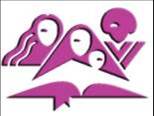 MINISTERE DE RECENSEMENTDES FEMMES ADVENTISTES DE LA GUADELOUPE**************Nous aimerions avoir la collaboration de chaque Section Locale, même si il n’y a pas de responsable nommée à  ce département. Veuillez, s’il vous plait répondre aux questions suivantes :SECTION LOCALE : ________________________     SECTEUR : _________________________Pasteur : ____________________________   Responsable du MIFEM :__________________0590__________________                               GSM 0690___________________                                     E-mail :________________________________________________________S’il vous plaît, veuillez indiquer le nombre de femmes fréquentant régulièrement votre église selon leurs catégories : Nombre de baptisées, nombre d’intéressées. Le chiffre n’a pas besoin d’atteindre 100% d’exactitude, mais il doit être le plus proche possible de la réalité.(Voir secrétariat d’église et secrétariat de l’EDS)Date :…………..AGESBAPTISEESINTERESSEESENFANTS D’EGLISE(féminin non baptisées)TOTAL DES FEMMES     16-30 ans     31-50 ans     51-65 ans     66-90 ans     91-99 ans100 ans et plusTOTAL